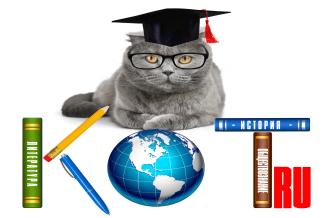 БЛАНК ОТВЕТОВДАННЫЕ УЧАСТНИКА:Заполненный БЛАНК ОТВЕТОВ необходимо отправить на электронный адрес: ruskot_ru@mail.ru Название олимпиады«КЛЕТКА»ФИО участникаУчебное заведение, город ФИО преподавателя-наставникаДолжность преподавателя-наставникаАдрес электронной почты педагога-наставникаНомер заданияНомер ответа123456789101112131415161718192021222324252627282930